Volume of Cylinders(Remember to show all your work and communicate your thinking clearly.)If both of these cans of pizza sauce are cylinders, which is the better buy?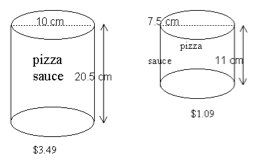 The height of a cylinder is the same length as the circumference of its base.  Its measured height is 125.66cm.  Calculate the volume.A clay planter has the shape of a right triangular prism.  Inside the planter is a cylindrical hole.  Calculate the volume of clay needed to make the planter.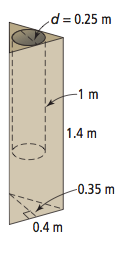 Some Japanese bathtubs are in the shape of a cylinder.  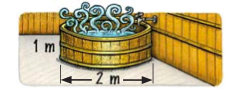 Calculate the volume of water if the tub is filled to a depth of 0.6mIf the volume of water is 1.256 m3, how deep is the water?If the water is already 0.5m deep, how much more water is needed to fill it to a depth of 0.7m?What volume of concrete is required to build this foot bridge?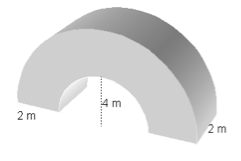 